Муниципальное казенное общеобразовательное учреждение«Средняя общеобразовательная школа №2 с.Карагач»Прохладненского муниципального района КБР_____________________________________________________________________________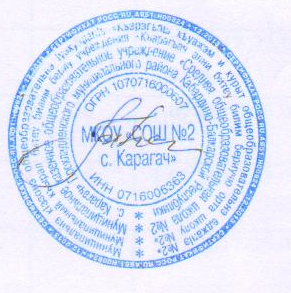 Принято                                                                                                                Утверждено на заседании Управляющего совета                                            Приказом  № 119  от 7. 09.2013 г.  протокол № 2 от 2.09.2013 г.                                              Директор МКОУ«СОШ № 2 с.Карагач»                                                                                                               ______________/Т.Х.Заптиева/Положениеоб административном  совещании в МКОУ «СОШ №2 с. Карагач».1. Общие положения1.1.Административное совещание – это структурная единица модели управляющей системы МКОУ «СОШ №2 с. Карагач» являющаяся одной из форм единоначалия.1.2.Данное Положение является локальным актом, регламентирующим деятельность административного совещания.2.  Цели и задачи2.1. Основной целью административного совещания является корректировка плана работы школы, повышение качества и оперативности управленческих решений актуальных проблем образовательного процесса.2.2.  Задачи:2.2.1. Осуществлять контроль за исполнением законодательства в области образования, за выполнением приказов, распоряжений по МКОУ «СОШ №2 с. Карагач».2.2.2. Выявлять отрицательные и положительные тенденции в организации образовательного процесса и разрабатывать на этой основе предложения по его совершенствованию.2.2.3. Анализировать эффективность результатов деятельности педагогических работников.2.2.4. Обеспечивать контроль за соблюдением охраны труда и пожарной безопасности.2.2.5. Анализировать  результаты организационных, воспитательных, методических мероприятий, проводимых школой.2.2.6. Подводить итоги  внутришкольного контроля.3. Состав и организация работы административного совещания3.1.  В работе административного совещания может принимать участие, как весь педагогический коллектив, так  и отдельные группы работников.3.2. На административное совещание обязательно приглашаются те лица из числа работников, которых данный вопрос касается.3.3. Административное совещание созывается по мере необходимости, но не реже 1 раза в месяц.3.4.  Вопросы контроля и инспектирования готовятся к административному совещанию   заместителями, отчеты – членами коллектива.3.5. Решения, принимаемые совещанием, носят рекомендательный характер и вводятся в жизнь приказом директора школы. 3.6. Председатель совещания – директор МКОУ «СОШ №2 с. Карагач»; секретарь – заместитель директора, избираемый один раз в год.4. Документы административного совещания4.1. Административное совещание оформляется протоколом.4.2. Протокол подписывается директором школы (председателем) и секретарем.4.3.  Протокол административного совещания  подшивается с приложениями и скрепляется печатью. Все протоколы совещаний на конец учебного года скрепляются в единую книгу, скрепляются печатью и хранятся в папке. Первой страницей Книги протоколов является реестр протоколов за учебный год.  